II Международной научной конференцииРУССКИЙ ЯЗЫК И ЛИТЕРАТУРА 
В МЕЖКУЛЬТУРНОМ ПРОСТРАНСТВЕв днях 12–13.05.2022 г. в Жешувепод почетным патронатом мэра города Жешув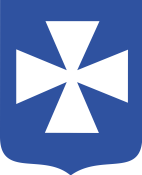 при поддержкеАссоциации сотрудничества Польша – Восток 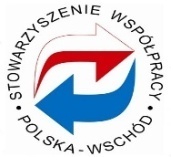 Медийный патронат 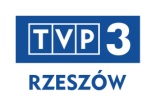 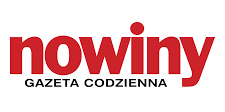 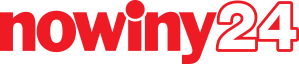 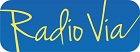 На конференции предлагается обсудить следующие вопросы:1. История и современность в литературоведческих исследованиях.2. Сопоставительные исследования в лингвистике, культурологии 
и межкультурной коммуникации.3. Традиции и новации в преподавании РКИ. Планируются также студенческая и стендовая секции.Рабочие языки конференции – русский, польский, английский. Длительность пленарного доклада – 20 минут, секционного – 15 минут. Регистрация участников проводится на сайтеwww.interru.ur.edu.pl в электронном формате до 31.01.2022 г.Заявки можно тоже отправлять как приложения к письму по электронному адресу interru@ur.edu.pl. Оргкомитет оставляет за собой право отбора докладов. Текущая информация, касающаяся конференции, будет размещаться на сайте www.interru.ur.edu.pl. По общим вопросам к организаторам можно обращаться 
по электронному адресу interru@ur.edu.pl.Организационный взнос в размере 100 евро (или 450 злотых) для научных сотрудников и 45 евро (или 200 злотых) для студентов и аспирантов оплачивается после получения извещения о принятии доклада. Данные для перевода:Получатель: UNIWERSYTETRZESZOWSKI, ul. Rejtana 16 C, 35-959 Rzeszów
№ счета: 59 1240 6960 1562 0000 0210 0126
Наименованиеплатежа: „JĘZYKILITERATURAROSYJSKAплюсимяифамилияучастникаконференции"Банковские реквизиты для перечисления организационного взноса:IBAN: PL, KODBBIC/SWIFTBankPEKAOS.A.: PKOPPLPWВнимание!В связи с тем, что при транзакциях, совершаемых за рубежом, банки-посредники взимают дополнительную комиссию, выберите вариант, при котором расходы на перевод и конвертацию валюты полностью покрываются плательщиком – вариант OUR.Организационный взнос включает в себя публикацию статьи, затраты на административные расходы, распечатку дополнительных материалов, организацию фуршета и кофе-брейков во время конференции. Оргвзнос, в случае если участник не сможет приехать, не возвращается. Проезд, проживание и питание – за счет участников конференции или направляющих их учебных заведений. Формат проведения конференции очный, планируется секция онлайн.
В связи с текущей ситуацией, связанной с пандемией короновируса, оргкомитет оставляет за собой право изменить формат проведения конференции в режим онлайн.Важные даты:31.01.2022 – приём заявки на участие в конференции (электронная регистрация)15.02.2022 – информация от организаторов о приеме доклада 28.02.2022 – оплата организационного взноса30.04.2022 – приём статей для публикацииНаучный комитет конференциипроф. Лилит Георгиевна Брутян (Ереванский государственный университет, Армения)проф. Эва Коморовска (Щецинский университет, Польша)проф. Зденка Недомова (Остравский университет, Чехия)проф. Елена Андреевна Войцева (Одесский национальный университет 
имени И.И. Мечникова, Украина)проф. Казимеж Прус (Жешувский университет, Польша)проф. Дорота Худык (Жешувский университет, Польша)проф. Эва Дзвежиньска (Жешувский университет, Польша)проф. Артур Чапига (Жешувский университет, Польша)Организационный комитет конференциик.ф.н. Анна Рудык – председательк.ф.н. Катажина Бучек – секретарьк.ф.н. Мария Коссаковска-Марас – секретарьк.ф.н. Малгожата Дзедзицк.ф.н. Мария ПукКонтакт:e-mail: interru@ur.edu.plсайт конференции: www.interru.ur.edu.pl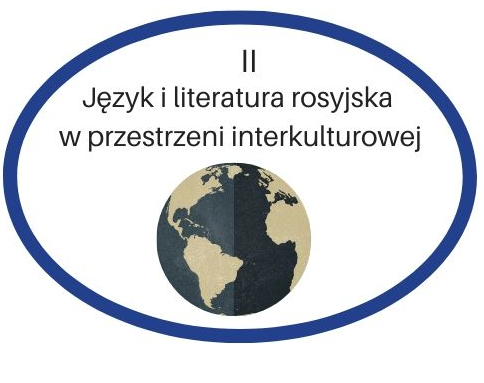 КАФЕДРА РУСИСТИКИЖЕШУВСКОГО УНИВЕРСИТЕТА (ПОЛЬША)приглашает принять участие в работе